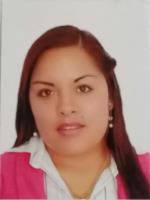 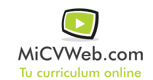 ESTUDIOSCajera Bancaria  8/2019DiplomadoReconteo de dinero en efectico Arqueo de caja . Otra no especifiada Cepac . QuitoTecnica enfermera  4/2017FP3 / Grado Superior. Otra no especifiada Instituto Tecnologico Superior Libertad . QuitoContabilidad Administracion y Comercio 8/2015FP2 / Grado Medio. Ciencias de la Salud Colegio Tecnico  Ligdano Chavez  . Quito EXPERIENCIA LABORALPlastiflan Cia.Ltda  0/0-0/0
Producción, taller y fábrica (Comercial - Ventas) Vendedor
Quito (Soltera)
Atencion al cliente ,ventas y Caja Entredulces  0/0-0/0
Comercial (Comercial - Ventas) Vendedor
Quito Ecuador
Trabaje en el centro comercial como vendedor y en caja . 
 

Quito EcuadorInformación adicionalInformación adicionalInformación adicional